2024 Lidl National League RegulationsRegulations for Round GamesThree points for a win and one point for a draw (Rule 297).Rule 325 applies in relation to substitutionsUnlimited substitutions for all round games.For Finals and Play offs there will be a maximum of 5 substitutions allowed.If a team is disqualified or retires during the course of the League, the results of games they have already played will stand and their un-played games shall be awarded to the opposing team(s) (Rule 299). Where a team is unable to field on the date of their fixture, due to a COVID-19 case/cases and players identified as close contacts, the team will forfeit that game. If teams finish on equal points in the Group Stages, the final placings shall be decided by the following means and in the order specified:Where two teams only are involved, the placing will be determined as follows and in the specified order:The outcome of the head-to-head game between the two teams concerned will determine the placings.Should the head-to-head match between the two teams concerned have finished in a draw the team that finishes in the higher position will be the team that registered the highest number of points i.e. scores converted over the bar, in that head to head match.Should the teams remain equal at this point the team that finishes in the higher position will be the team with the highest score difference throughout the league i.e. score remaining when all scores for team throughout the league are added together (points will have a value of one whilst goals will have a value of three) and all scores conceded are subtracted from that number. Games against any team that gave a walkover during the league are disregarded in score difference.Should the teams remain equal at this point the team that finishes in the higher position will be the team with the lowest number of goals conceded throughout the league Should the teams remain equal at this point the team that finishes in the higher position will be the team with the highest number of goals scored throughout the league.Should the teams remain equal at this point the team that finishes in the higher position will be the team with the highest number of points scored throughout the league.Should the teams remain equal at this point a draw will take place to determine which team finishes in the higher position Where three or more teams are level on points the following shall apply:The placing will be decided by score difference i.e. score remaining when all scores for team throughout the league are added together (points will have a value of one whilst goals will have a value of three points) and all scores conceded are subtracted from that number.Should the score difference between the three teams concerned have finished the same the team that finishes in the higher position will be the team that registered the highest number of points i.e. scores converted over the bar, this will determine the overall table placings; e.g. (1st, 2nd, 3rd 4th) If Teams are still level on points scored, as per point (b), then the team that finishes in the higher position will be the team that registered the highest number of points and goals i.e. scores converted over the bar equals 1 point, goals equals 3 points, this will determine the overall table placings; e.g. (1st, 2nd, 3rd, 4th)If two teams are still level after the above, their head-to-head will come into effect. Should the head-to-head match between the two teams concerned have finished in a draw, then the team that finishes in the higher position will be the team with the lowest number of goals conceded throughout the league The Home County must endeavour to accommodate the travelling County where possible by obtaining a suitable ground as near to the County border or appropriate location to curtail the distance to travel. Where there is a substantial distance between the two counties involved in a fixture, the counties may agree a half-way venue, however the responsibility for the booking, payment and organisation of the fixture lies with the Counties involved.  Where half-way venues are being agreed, counties must notify Andrew Cunningham (Andrew.cunningham@lgfa.ie) at least 5 days prior to the fixture date.Round Games are set for a Sunday at 2 p.m. However, once both teams agree, Counties may play their NFL fixture on the Saturday prior or mid-week on the week prior to the scheduled date (5 days’ notice must be given to Andrew.cunningham@lgfa.ie). If both Counties cannot reach an agreement the fixture must be played on the Sunday at 2 p.m. The Home County must confirm the venue with Andrew Cunningham (Andrew.cunningham@lgfa.ie) no later than Tuesday at 1 p.m. the week of the game. If a suitable venue cannot be secured by the Home County by the Friday at 12 p.m., the game will move to the Away County.All Home Counties must secure a second playable pitch as a back up pitch.A number of NFL games will be televised live on TG4 – games selected for TV coverage will take place on Saturdays.All Home Counties must have ambulance cover for their fixtures.  Central Council are responsible for ambulance cover for Semi-finals and Finals. Regulations for Final Stages The top two teams in each Division will qualify for the finals of that Division.The top two teams in each Division will be promoted (except Division 1) and the bottom two teams in Division 1, 2 and 3 will be relegated. There is no relegation from Division 4.  Where a relegation play off is necessary, Result on the day will apply (Rule 356) where one period of Extra Time will be played followed by a point shoot-out from 25 metres if necessary.Result on the day for all Semi-Finals and Finals (Rule 356). Rule 356 will apply where one period of Extra Time will be played followed by a point shoot-out from 25 metres if necessary.Relegation play offs dates are confirmed for (insert when ratified). Times to be confirmed.Ground/Match Regulations No fixture (date or time) may be changed without first seeking permission from the National Fixtures Committee via Andrew Cunningham (Andrew.cunningham@lgfa.ie) or phone 087 252 3998.Referees will be paid centrally from for the NFL and counties invoiced at the end of the league. €40 fee per Referee and 0.40c per km/0.60 per mile.It is the responsibility of the Home County to supply 2 suitably attired lines people for each round of the National Football League. Counties are encouraged to use personnel who attended the LGFA Linesperson training courses. Both counties must provide an accurate team list to Andrew Cunningham (Andrew.cunningham@lgfa.ie) in Head office by the Thursday of the week of the game at the latest.  Please note Rule 313 applies in relation to panel size: A team shall consist of 15 players.  A panel of 30 players and a maximum of 10 officials are allowed for inter-county teams. Only those players named on the Official Panel list (30 players) shall be allowed to the controlled zone. The controlled zone is defined as the dressing room and pitch-side area. All team officials and substitutes must sit in the designated areas identified and must leave the field of play 3 minutes before the throw-in to go to the appropriate designated areas.On the side-line: only the Manager, Maor Foirne, Physio and Doctor are permitted.Sub Slips: Designated person to write out sub slip and the player to give directly to the referee if no 4th official is appointed to the game.There shall be two designated areas for team personnel and officials:Management zone in which seats for the Bainisteoir, Maor Foirne, a Physio and a Doctor should be provided (see pitch layout below);A seated area for substitutes and all other permitted team officials. Seating for medics must ensure uninhibited access to the playing area at all times. Medics may sit together in the designated area for substitutes, or one medic may be positioned in the Management zone.Players shall be numbered in accordance with the official list forwarded and from 1 to 30 as per Rule 319. An exception will be made only in the case of a valid withdrawal. Such withdrawal shall be notified in advance of the commencement of the game to the referee or for the final stages to the Committee in Charge 30 minutes before game.The inclusion of A.N. Other is not permitted as per Rule 320.Ball Girls/Boys mascots are not permitted.Accreditation Requests: Filming or photographing of league matches is not permitted unless permission is obtained from the LGFA. Forms must be filled out with details and permission granted before any filming or photography can take place. The request must come via email to (jackie.cahill@lgfa.ie) by 1 p.m.  on the Thursday of a weekend fixture.Failure to meet the conditions outlined will result in a fine of €100.Any media (local or national) who wish to cover a NFL Round game, must apply directly to Home County PRO.  The Home County PRO must keep a record of all media who apply to attend the game.Any media (local or national) who wish to cover a NFL Semi-Final, Final or Relegation game must apply directly to Jackie Cahill (jackie.cahill@lgfa.ie) before the Wednesday the week of the game.  Only approved media will be permitted to attend the game.  Pitch Layout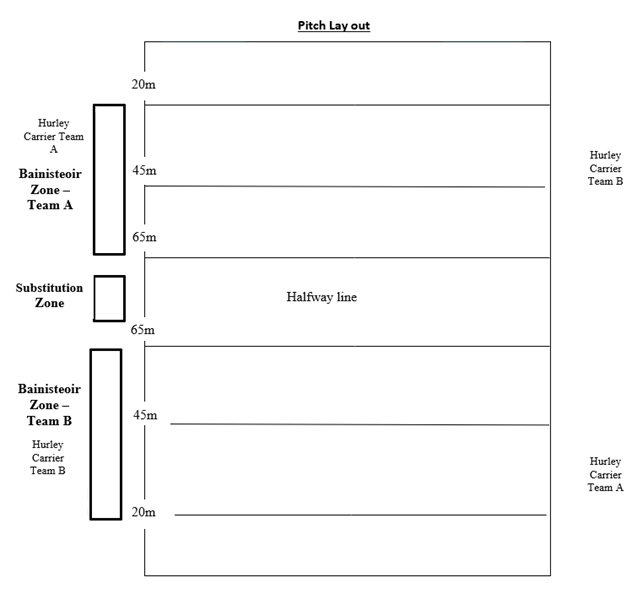 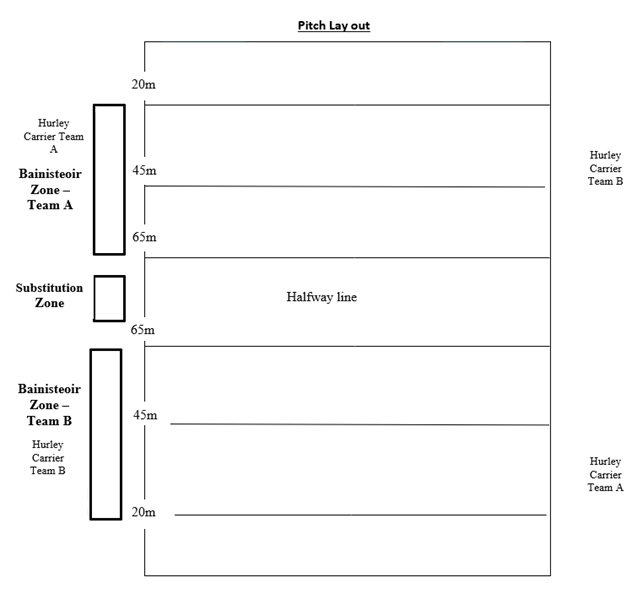 Game RegulationsMatch OfficialsThe Referee is in overall charge of Game Regulations and shall delegate authority to the linespeople & fourth official if in place; s/he shall include the fourth official report(s) with their match report as appropriate. The Referee has the authority during the game to send any person in repeated breach of these regulations to the stand/outside the pitch enclosure and such person cannot be replaced.Chairperson/SecretaryGames and Ground regulations apply to all players and officials and adherence to the regulations is the responsibility of the County Chairperson or Secretary, or their designated representative from the County Executive. BainisteoirThe Bainisteoir shall wear a designated distinctive top and is not permitted to enter the field of play. S/he may move along the sideline from the 65m line to the 20m line as per the “Pitch Layout” in these Regulations. The Bainisteoir may not act in any other capacity (e.g. as Maor Foirne, etc.). The Bainisteoir also shares the responsibility of ensuring the Games Regulations are respected by players and members of team management and can have their sideline privileges removed for any breaches by players and members of team management.The Bainisteoir is not permitted to enter the field of play unless to attend to an injured player with the team medic/physio.In the case of joint managers, only one is permitted to move along sideline at any time.Water CarriersFour Water Carriers are permted per Team and must not be under 16 years of age. They must be female. Water girls must not be members of the management team or substitutes. The girls/women should be confident and capable and know exactly what their role on the day is.Water Carriers may only enter the field of play during a break in play.A Break in PlayA break in play is when the ball has gone out of play following a score or a wide or a stoppage in play called by the  for medical attention to an injured player.  The taking of a free and/or sideline kick does not constute as a break in play.Water Carriers must wear distinctive bibs (supplied by the County Commtee) wh the words ‘MAOR UISCE’ in clear large letters and numbered 1, 2, 3, 4. Maor FoirneThe Maor Foirne (who must be a Selector/Coach) must wear an official approved bib and may enter the field of play only through the area in front of the team's designated area, and only when the ball has gone out of play following a score, wide or during a break in play.A Break in PlayA break in play is when the ball has gone out of play following a score or a wide or a stoppage in play called by the Referee for medical attention to an injured player.  The taking of a free and/or sideline kick does not constitute as a break in playThey shall exit the field at the nearest point and return to her/his designated area without interfering with play or opposition personnel. The role of the Maor Foirne is to deliver messages to players on their team and any disruption to the playing of the game, challenging the authority of the match officials, interference with opposing players, entry onto the field of play not at a time as listed above or breach of match regulations shall result in their removal from the pitch enclosure and they cannot be replaced for the remainder of the game, included Extra Time. The Maor Foirne must not be a listed member of the team panelThe Maor Foirne may not act as a Water Carrier.SelectorsSelectors must sit in their designated area.Selectors may not act as Water Carriers and do not wear bibs. Team Officials 	Team Officials are not permitted to:Remain on the opposite side of pitch to the dugouts Interfere with playRemain behind the goal area Engage in any behaviour which is deemed by the Committee in Charge to interfere with the control of the game by Referee, Linespersons, Umpires and Fourth Official.MedicsA maximum of two (2) Medical personnel shall be identified on the Officials list and shall sit in the areas designated in Ground Regulations; they shall wear clear identification which must not clash with the playing jerseys of either team and may only enter the field of play to attend to an injured player(s) on the instruction of the referee.When not attending to injured players, the Medical Personnel shall remain seated in the designated area on the sideline.Selectors/Coaches cannot act as a medic person, without advance approval from Central CouncilMedical personnel while performing their duties are required to wear PPE.The Referee is advised to delegate authority to the Linesperson to assist him/her in the event of an emergency i.e. serious injury on the field of play.SubstitutesSubstitutes are not allowed a kick around at half-time. A maximum of three substitutes wearing designated distinctive tops/bibs and without a football(s) may warm up on the sidelines at any one time on their designated half of the field.Substitutes should not swap bibs or tops. Media InterviewsAny Provincial/County Committee Official or Players who make derogatory comments in relation to Games Officials before, during or after a game in interviews may be dealt with under the CODA Rules. Team Official(s) or Designated Person(s) (as per the list supplied to Andrew Cunningham prior to the game) may be subject to the withdrawal of sideline privileges for future games Distinctive TopsIf not wearing the official bib, the distinctive tops as listed above in relation to the Bainisteoir, shall not clash with the main colour of either team.  Matters not provided forMatters not specifically provided for in these regulations shall be dealt with by the referee and the team of officials on the day, and then by Central Council when reported via the Referee or designated official. After-Match Presentation The winning team must come to the podium to receive the cup immediately after the final whistle. Post match cool downs, by either team, can only be conducted after the presentation.It shall be the privilege of the captain of the winning team to accept the cup or trophy on behalf of her team (Rule 311). Only one person, the captain is allowed to accept the cup. In respect to the opposition and the occasion the winning captain’s speech should not exceed three minutes. Programme RequirementsProgrammes must be produced by the home County for all round gamesPlayers shall be numbered in accordance with the Official Programme – an exception will only be made in the case of a valid withdrawal.  Such whdrawal shall be notified in advance of the commencement of the game to the Commtee in Charge 30 minutes before game.AN Other is not considered as a playing member and must not be included. Only 30 players permitted.Officials/ starting 15 must be confirmed at least 30 minutes before the start of the game.PenaltiesPenalties for breaches of Ground/Pitch/Game Regulations shall be at the discretion of the Management Committee. These may include warnings, fines, the withdrawal of sideline privileges for individuals as outlined in these regulations or suspension of individuals as considered appropriate. The Referee has the authority during the game to send any person in repeated breach of these Regulations to the stand/outside the pitch enclosure and such person cannot be replaced.The Bainisteoir shares the responsibility of ensuring the Games Regulations are respected by players and members of team management and can have their sideline privileges removed for any breaches by players and members of team management as deemed appreciate by Committee-in-Charge. Maximum fines for breaches of Ground/Pitch/Game Regulations and Clár an Lae:High €700; Medium €500; Low €300 (for each reported breach).Where Maor Foirne privileges have been withdrawn, a replacement may not be permitted; where an individual Maor Foirne is suspended. However, a replacement is permitted to perform this role. Where Bainisteoir sideline privileges have been withdrawn for the next or subsequent games, the Bainisteoir will be confined to a designated area as decided on by the Management Committee. The frequency and gravity of reported breaches in each game shall be taken into account by the Committee-in-Charge and may lead to next match penalties. The misconduct of any Team Official shall be dealt with as per CODA Rules.Individuals reported for unauthorised entry on to the field of play may be dealt with under CODA Rules.Player and Team Officials Compression GarmentsPlayers can wear compression tops once in same colour as county colours e.g. Cork are red and white so could be red or white. Players cannot wear compression shorts or leggings that show below shortsCompression tops cannot contain any sponsors name on sleeve unless it is the logo of:The current sponsor as per the County jerseyThe LGFA licensee, LGFA The county name/crest